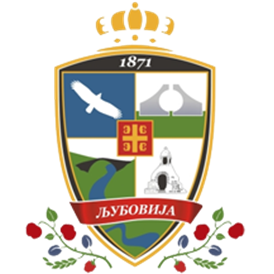 ПЛАН АКТИВНОСТИ ЗА УКЉУЧИВАЊЕ ГРАЂАНА У ПРОЦЕС ДОНОШЕЊА ОДЛУКА ОТРОШЕЊУ СРЕДСТАВА ПРИКУПЉЕНИХ ПО ОСНОВУ ПОРЕЗА НА ИМОВИНУ 2022-2025ОПШТИНА ЉУБОВИЈАсептембар, 2022. годинеУводУкључивање грађана у доношење одлука на локалном нивоу је процес за чији развој је неопходна активна улога свих чинилаца власти. У досадашњем деловању локалне самоуправе испланирано је и спроведено низ мера које су предуслов за свеобухватно и квалитетно партиципирање грађања у систему одлучивања јавне власти. Учешће грађана у јавном животу подразумева активност у оквиру процеса идентификовања, усвајања и спровођења политика. У том смислу грађани кроз разрађене процедуре имају могућност да утичу и унапреде рад локалне самоуправе. У сваком случају неопходан је јаван рад општинских органа и континуирано пружање информација грађанима уз остављање могућности за њихову повратну реакцију и изјашњавање по кључним питањима. Грађани имају право да буду питани, а то право је уставна категорија јер је Устав Републике Србије конципиран на начелима грађанске демократије и прописује да грађани имају право да учествују у управљању јавним пословима. Универзална декларација о правима човека, коју су Уједињене нације усвојиле 1948. године, прописује да свако има право да учествује у јавним пословима своје земље, непосредно или преко слободно изабраних представника. У Међународном пакту о грађанским и политичким правима из 1966. године пише да сваки грађанин има право и могућност, без икакве дискриминације и без неоснованих ограничења да учествује у управљању јавним пословима, било непосредно, било преко слободно изабраних представника.Тежња за остварењем што већег степена транспарентности у раду јавне власти и учешћа грађана у процесима доношења одлука, изражена је кроз низ решења у домаћем законодавсту (Закон о локалној самоуправи, Закон о буџетском систему, Закон о култури, Закон о планирању и изградњи итд.). Ту тенденцију потребно је испратити и кроз остваривање локалних јавних политика које ће, између осталог, омогућити стварање одрживих механизама за учешће грађана у процесу одлучивања. Један од највидљивијих начина јесте омогућавање грађанима да непосредно доносе одлуке о трошењу једног дела буџетских средстава. Рационално је оставити такву могућност обзиром да грађани кроз плаћање локалних јавних прихода (порези и таксе) директно утичу на висину приходне стране у оквиру буџета локалне самоуправе. Општина Љубовија је у претходном периоду успешно предузела низ активности у оквиру програма Реформа пореза на имовину заједно са партнерима Представништвом HELVETAS Swiss Intercooperation SRB. Усвојен је Акциони план за укључивање грађана у процес доношења одлука о трошењу средстава прикупљених по основу пореза на имовину у општини Љубовија, за период 2018-2021.године. Реализован је пројекат „Удружимо се“ у оквиру ког су финансирана пројекти: Адаптација Дома културе у Узовници, Удружимо се за уређење паркића у Азбуковачкој улици и Уређење окружења, простора и прилаза код стамбене зграде у Дринској улици. Пројекат „Удружимо се“ је на позитиван начин допринео остваривању непосредне везе између неформалних група грађана и локалне самоуправе.Општина Љубовија се, кроз учествовање у програму „Одговорне локалне финансије и учешће грађана“ који спроводи Представништво HELVETAS Swiss Intercooperation SRB, определила за наставак рада на стварању одрживих механизама за укључивање грађана у процес доношења одлука о трошењу средстава прикупљених по основу пореза на имовину у општини Љубовија. 	Циљ усвајања овог Плана активности јесте да се у периоду његове реализације у потпуности успостави функционални систем у ком ће грађанима бити омогућено да доносе одлуке везане за трошење новца уплаћеног короз порез на имовину (Шема 1.). Постоје различити начини на које је могуће укључити грађане у процес доношења одлука (избор једног од више понуђених предлога путем анкетирања, попуњавања упитника итд., самостално давање предлога у одређеном временском оквиру, изјашњавање о једном предлогу са опцијама „за“ и „против“ итд.). За који год систем одлучавања се локална самоуправа определи неопходно обезбедити изјашњавање што већег броја грађана, пре свега имајући у виду особености градске и сеоских средина. Успостављање оваквог система подразумева континуиран рад носилаца власти и запослених у Општинској управи на промовисању идеје, унапређењу капацитета функционера и запослених, спровођењу акционог плана и праћењу резултата,. Шема 1.ПОРЕСКИ ОБВЕЗНИЦИ					ГРАЂАНИ ОДЛУЧУЈУ2. Предности наше лоаклне заједнице за унапређење учешћа грађанаПартнерство између грађана и органа ЈЛС још увек није на задовољавајућем нивоу из ког разлога има простора за побољшање сарадње подизањем нивоа информисања и успостављањем метода за двосмерну комуникацију о најзначајнијим питањима и за заједничко одлучивања о истим. Посебну пажњу треба посветити информисању грађана о трошењу буџетских средстава која су приход по основу наплате пореза на имовину и применити методе консултовања о потребама грађана како би активно учествовали у процесу пописа, наплате и буџетирања средстава прикупљених кроз порез на имовину.Могуће области општинског деловања у којима је оствариво партнерство су: - административне процедуре, - комуналне делатности,- објављивање информација и консултације,- локални економски развој,- спровођење социјалне политике,- животна средина.SWOT је скраћеница од енглеских речи Stenghts – предности, снаге; Weaknesses – слабости; Opportunities – могућности, прилике и Threats – претње.Анализиране предности, слабости, могућности и претње у развоју партнерских односа између локалне управе и грађана могу се представити следећом  СWОТ матрицом:                                                                 План активности1 Навести један од извора финансирања : буџетска средства, из кредита, донаторска средства, ИПА, итд. У случају донаторских средстава, обавезно је навођење конкрентног донатора.2 Шифра програма и програмске активности или пројекта у оквиру ког се обезбеђују средства3 Навести један од извора финансирања : буџетска средства, из кредита, донаторска средства, ИПА, итд. У случају донаторских средстава, обавезно је навођење конкрентног донатора.4 Шифра програма и програмске активности или пројекта у оквиру ког се обезбеђују средства5 Са звездицом су означена средства која нису у потпуности обезбеђенаОПШТИНСКО ВЕЋЕ ОПШТИНЕ ЉУБОВИЈАБрој: 06-2013/2022-02Датум: 06.09.2022.године            ПРЕДСЕДНИК										     ОПШТИНСКОГ ВЕЋА        Милан Јовановић,с.р.СНАГЕСЛАБОСТИ(анализирајте из перспективе ГРАЂАНА)(анализирајте из перспективе ГРАЂАНА)Препознавање проблема у ЈЛС (путна и комунална инфраструктура, уређење зелених и јавних површина...).Недовољна знања о функционисању буџетског система.Исказана жеља грађана/ки да буду питани о трошењу новца из буџета ЈЛС.Неслагање о приоритетима у локалној средини, истицањем различити захтева којима је немогуће удовољити истовремено.Потенцијал за утицање на креирање и спровођење локалних политика у области пољопривреде, туризма и родне равноправности.Незаинтересованост за учествовање у јавним расправама.Мотивисаност за наставак сарадње са ЈЛС у оквиру пројекта „Удружимо се“.Несклад између жеља и могућности.Поверење грађана/ки да ће њихова одлука бити испоштована (стечено набавком рендген апарата у 2021.години, када је испуњен њихов захтев).Неповерење да ће активности на укључивању грађана у процес доношења одлука спроводити и унапређивати континуирано.(анализирајте из перспективе ЈЛС)(анализирајте из перспективе ЈЛС)Спремност политичког руководства да консултује грађане/ке приликом доношења одлука.На интернет страници ЈЛС не постоје информације о начинима на које грађани могу непосредно учествовати у раду ЈЛС.Спремност запослених у Општинској управи да повећају ниво знања из области укључивања грађана/ки у процес доношења одлука.Није именовано лице које се бави подстицањем учешћа грађана у раду ЈЛС.Искуство стечено кроз успешно спроведен пројекат „Удружимо се“.Истекао мандат Саветима месних заједница.Добијена позитивна повратна реакција на активности које су до сада спроведене приликом укључивања грађана/ки у процес доношења одлука.Недовољно искуство у управљањеу процесима укључивања грађана/ки у процес доношења одлука.Добра посећеност званичног профила општине Љубовија на Фејсбук платформи.Нису развијени успешни механизми позивања грађана/ки за учешће у јавним расправама.МОГУЋНОСТИПРЕТЊЕ(анализирајте из перспективе ГРАЂАНА)(анализирајте из перспективе ГРАЂАНА)Јавне расправе које у процесу доношења одлука организује ЈЛС.Грађани/ке у руралним деловима општине немају могућност свеобухватног информисања о активностима које спроводи ЈЛС. Јавни позиви ЈЛС и доступна средства за су/финансирање пројеката чији су носиоци групе грађана.Зависност успеха процеса укључивања грађана од намере политичких чинилаца да их консултују и уваже њихово мишљењеМењања окружења у правцу у ком грађани/ке сматрају да треба.Неусвајање или одступање од спровођења одлука у чијем су доношењу учествовали грађани/ке.Утицање на креирање, развој и приоритете у спровођењу јавних политика.Непостојање програма и мера за унапређење знања грађана/ки о могућностима и користима њиховог учешћа у раду ЈЛС.Обавеза укључивања грађана у процес доношења одлука, коју је ЈЛС преузела учествовањем у пројектима са партнерским организацијама (HELVETAS, SWISS PRO, UNOPS..).(анализирајте из перспективе ЈЛС)(анализирајте из перспективе ЈЛС)Јавни позиви за учешће ЈЛС у пројектима везаним за учешће грађана/ки доношењу одлука.Ограничен општински буџет.Законска регулатива (Закон о локалној самоуправи, Закон о буџетском систему, Закон о планском систему...)Недовољан број службеника у ЈЛС.Обуке за запослене у ЈЛС које организује Национална академија за јавну управу и СКГО.Незаинтересованост грађана/ки.Активности на образовању грађана/ки у циљу разумевања заначаја и користи које могу имати од укључивања у доношење одлука.Непостојање подршке за функционере и запослене у ЈЛС у циљу унапређивања знања из области учешћа грађана у процесу доношења одлука.План активности:Укључивање грађана у процесе доношења одлука у општини ЉУБОВИЈА 2022-2025Предлагач:ОПШТИНА ЉУБОВИЈАКоординација и извештавање:Тим за израду, спровођење и праћење Плана активности за укључивање грађана у процесе доношења одлука у општини ЉУБОВИЈА, 2022-2025 (Надаље: Тим)Општи циљ: Јачање поверења између грађана и локалне самоуправе кроз подршку демократским праксама и креирању услуга локалне самоуправе оријентисаних на грађане.Општи циљ: Јачање поверења између грађана и локалне самоуправе кроз подршку демократским праксама и креирању услуга локалне самоуправе оријентисаних на грађане.Општи циљ: Јачање поверења између грађана и локалне самоуправе кроз подршку демократским праксама и креирању услуга локалне самоуправе оријентисаних на грађане.Општи циљ: Јачање поверења између грађана и локалне самоуправе кроз подршку демократским праксама и креирању услуга локалне самоуправе оријентисаних на грађане.Општи циљ: Јачање поверења између грађана и локалне самоуправе кроз подршку демократским праксама и креирању услуга локалне самоуправе оријентисаних на грађане.Општи циљ: Јачање поверења између грађана и локалне самоуправе кроз подршку демократским праксама и креирању услуга локалне самоуправе оријентисаних на грађане.Општи циљ: Јачање поверења између грађана и локалне самоуправе кроз подршку демократским праксама и креирању услуга локалне самоуправе оријентисаних на грађане.Институција одговорна за праћење и контролу реализације: Општина ЉУБОВИЈА, ТимИнституција одговорна за праћење и контролу реализације: Општина ЉУБОВИЈА, ТимИнституција одговорна за праћење и контролу реализације: Општина ЉУБОВИЈА, ТимИнституција одговорна за праћење и контролу реализације: Општина ЉУБОВИЈА, ТимИнституција одговорна за праћење и контролу реализације: Општина ЉУБОВИЈА, ТимИнституција одговорна за праћење и контролу реализације: Општина ЉУБОВИЈА, ТимИнституција одговорна за праћење и контролу реализације: Општина ЉУБОВИЈА, ТимПоказатељ (и) на нивоу oпштег циља(показатељ eфекта)Jединица мереИзвор провереПочетна вредностБазна годинаЦиљaна вредност упоследњој години АППоследња година важења АППовећан број грађана који сведочи да је потрошња локалног буџета предмет партиципативног одлучивања.БројАнкета о учешћуграђана, МЕД 3802022+70% више у односу на почетнувредност2025Посебни циљ 1: Унапређење регулаторног, организационог и финансијског оквира за активности у области укључивања грађана у процеседоношења одлука у општини ЉУБОВИЈА, 2022-2025Посебни циљ 1: Унапређење регулаторног, организационог и финансијског оквира за активности у области укључивања грађана у процеседоношења одлука у општини ЉУБОВИЈА, 2022-2025Посебни циљ 1: Унапређење регулаторног, организационог и финансијског оквира за активности у области укључивања грађана у процеседоношења одлука у општини ЉУБОВИЈА, 2022-2025Посебни циљ 1: Унапређење регулаторног, организационог и финансијског оквира за активности у области укључивања грађана у процеседоношења одлука у општини ЉУБОВИЈА, 2022-2025Посебни циљ 1: Унапређење регулаторног, организационог и финансијског оквира за активности у области укључивања грађана у процеседоношења одлука у општини ЉУБОВИЈА, 2022-2025Посебни циљ 1: Унапређење регулаторног, организационог и финансијског оквира за активности у области укључивања грађана у процеседоношења одлука у општини ЉУБОВИЈА, 2022-2025Посебни циљ 1: Унапређење регулаторног, организационог и финансијског оквира за активности у области укључивања грађана у процеседоношења одлука у општини ЉУБОВИЈА, 2022-2025Посебни циљ 1: Унапређење регулаторног, организационог и финансијског оквира за активности у области укључивања грађана у процеседоношења одлука у општини ЉУБОВИЈА, 2022-2025Институција одговорна за координацију и извештавање: Општина ЉУБОВИЈА, Тим, Начелник Општинске управеИнституција одговорна за координацију и извештавање: Општина ЉУБОВИЈА, Тим, Начелник Општинске управеИнституција одговорна за координацију и извештавање: Општина ЉУБОВИЈА, Тим, Начелник Општинске управеИнституција одговорна за координацију и извештавање: Општина ЉУБОВИЈА, Тим, Начелник Општинске управеИнституција одговорна за координацију и извештавање: Општина ЉУБОВИЈА, Тим, Начелник Општинске управеИнституција одговорна за координацију и извештавање: Општина ЉУБОВИЈА, Тим, Начелник Општинске управеИнституција одговорна за координацију и извештавање: Општина ЉУБОВИЈА, Тим, Начелник Општинске управеИнституција одговорна за координацију и извештавање: Општина ЉУБОВИЈА, Тим, Начелник Општинске управеПоказатељ(и) на нивоу посебног циља (показатељ исхода)Jединица мереИзвор провереПочетна вредностБазна годинаЦиљaна вредност у години т+1Циљaна вредност у години т+2Циљaна вредност у последњојгодини АПУнапређен учинак општинске управе ЉУБОВИЈА у области укључивања грађана убуџетске процесеОценаИзвештај РГ32022455Унапређен учинак општинске управе ЉУБОВИЈА у области укључивања грађана у поступку доношења локалнихпрописа и јавних политикаОценаИзвештај са Јавних расправа32022455Мера 1.1: Јачање капацитета ЛС за креирање и спровођење механизама за укључивање грађана у локалном одлучивањуМера 1.1: Јачање капацитета ЛС за креирање и спровођење механизама за укључивање грађана у локалном одлучивањуМера 1.1: Јачање капацитета ЛС за креирање и спровођење механизама за укључивање грађана у локалном одлучивањуМера 1.1: Јачање капацитета ЛС за креирање и спровођење механизама за укључивање грађана у локалном одлучивањуМера 1.1: Јачање капацитета ЛС за креирање и спровођење механизама за укључивање грађана у локалном одлучивањуМера 1.1: Јачање капацитета ЛС за креирање и спровођење механизама за укључивање грађана у локалном одлучивањуМера 1.1: Јачање капацитета ЛС за креирање и спровођење механизама за укључивање грађана у локалном одлучивањуМера 1.1: Јачање капацитета ЛС за креирање и спровођење механизама за укључивање грађана у локалном одлучивањуМера 1.1: Јачање капацитета ЛС за креирање и спровођење механизама за укључивање грађана у локалном одлучивањуИнституција одговорна за реализацију: Општинска управаИнституција одговорна за реализацију: Општинска управаИнституција одговорна за реализацију: Општинска управаИнституција одговорна за реализацију: Општинска управаИнституција одговорна за реализацију: Општинска управаИнституција одговорна за реализацију: Општинска управаИнституција одговорна за реализацију: Општинска управаИнституција одговорна за реализацију: Општинска управаИнституција одговорна за реализацију: Општинска управаПериод спровођења: 2022-2025Период спровођења: 2022-2025Период спровођења: 2022-2025Период спровођења: 2022-2025Тип мере: Институционално управљачко организационаТип мере: Институционално управљачко организационаТип мере: Институционално управљачко организационаТип мере: Институционално управљачко организационаТип мере: Институционално управљачко организационаПрописи које је потребно изменити/усвојити за спровођење мере:Прописи које је потребно изменити/усвојити за спровођење мере:Прописи које је потребно изменити/усвојити за спровођење мере:Прописи које је потребно изменити/усвојити за спровођење мере:Правилник о организацији и систематизацији радних места у општинској управи, стручним службама и посебним организацијамаопштине ЉУБОВИЈА (Правилник о систематизацији)Правилник о организацији и систематизацији радних места у општинској управи, стручним службама и посебним организацијамаопштине ЉУБОВИЈА (Правилник о систематизацији)Правилник о организацији и систематизацији радних места у општинској управи, стручним службама и посебним организацијамаопштине ЉУБОВИЈА (Правилник о систематизацији)Правилник о организацији и систематизацији радних места у општинској управи, стручним службама и посебним организацијамаопштине ЉУБОВИЈА (Правилник о систематизацији)Правилник о организацији и систематизацији радних места у општинској управи, стручним службама и посебним организацијамаопштине ЉУБОВИЈА (Правилник о систематизацији)Показатељ(и) на нивоу мере(показатељ резултата)Jединица мереИзвор провереПочетна вредностПочетна вредностБазна годинаЦиљана вредност у години т+1Циљана вредност у години т+2Циљана вредност у последњојгодини АП.Људски ресурси општинске управе задужени за креирање и спровођење механизама за укључивање грађана улокалном одлучивањуБројзапосленихИнтерно,систематиз ација раднихместа112022122Знање и вештина запослених општинске управе за креирање и спровођење механизама за укључивање грађана улокалном одлучивањуБрој обукаИнтерно, МЕД 3332022665Квалитет извештаја са јавних расправа о локалном буџетуОценаМЕД 3222022345Изграђени и унапређени механизми за укључивање грађана у одлучивање нанивоу ЛСБрој аката, другихмеханизамаИнтерно, ЛИПА - МЕД 312022111Изграђени и унапређени механизми за укључивањеграђана на нивоу МЗБрој аката, другихмеханизамаИнтерно, ЛИПА -МЕД 312022111Изграђени у унапређенимеханизми за укључивање осетљивих група грађана уодлучивањеБрој аката, другихмеханизамаИнтерно, ЛИПА - МЕД 312022111Дефинисана и усвојена буџетска издвајања (кроз засебну буџетску линију), за финансирање Локалног програма за финансирање пројеката идентификованих кроз „учешће грађана“финансијска средства у у 000 дин.Интерно50020221.0001.2001.500Извор финансирања мере1Веза са програмскимбуџетом2Укупна процењена финансијска средства у 000 дин.Укупна процењена финансијска средства у 000 дин.Укупна процењена финансијска средства у 000 дин.Укупна процењена финансијска средства у 000 дин.Извор финансирања мере1Веза са програмскимбуџетом22022202320242025Приходи из буџетаНов пројекат у оквирупрограма 15001.0001.2001.500Финансијска подршка донаторскихпрограма, МЕД 3Нов пројекат у оквирупрограма 10100120150Назив активности:Орган који спроводи активностOргани партнери у спровођењуактивностиРок зазавршетак активност иИзворфинансирања3Веза са програмск имбуџетом4Укупна процењена финансијска средства по изворима у 000 дин. 5Укупна процењена финансијска средства по изворима у 000 дин. 5Укупна процењена финансијска средства по изворима у 000 дин. 5Назив активности:Орган који спроводи активностOргани партнери у спровођењуактивностиРок зазавршетак активност иИзворфинансирања3Веза са програмск имбуџетом4у години т+1у години т+2у години т+31.1.1 ФормирањеТима за израду, спровођење и праћење Планаактивности за укључивање грађана у процесе доношења одлука у општиниЉУБОВИЈА, 2022-2025ЈЛСПредседник општине11.04.2022Нема1.1.2 Дефинисан и усвојен акт ЈЛС којим се усваја План активности за укључивање грађана у процесе доношења одлука у општиниЉУБОВИЈА, 2022-2025ЈЛСТим и Општинско веће 2022Нема1.1.3 Ревизија и усвајање Правилника осистематизацијиОпштинск о већеНачелникопштинске управе07.06. 2022.Нема1.1.4 Обуке за запослене у области унапређења извештавања са јавних расправаЈЛСТим,Одељење заОктобар, 2022Буџетскасредства, МЕД 30602-0001666друштвене делатности1.1.5 Дефинисан и усвојен акт ЈЛС који посебно прописујеактивно укључивање осетљивих група у јавне расправе и друге обликепартиципације гађанаЈЛС иХелветасТим, кориснициДецембар 2022Нема1.1.6 Дефинисана и усвојена буџетскаиздвајања (кроз засебну буџетску линију), за финансирање Локалног програма зафинансирање пројеката идентификованих кроз„учешће грађана“Одељење забуџет и финансијеТимДецембар, 2022буџет и донатори + учешће грађанаНов пројекат у оквиру програма 11.000 1.200 1.500 1.1.7 Дефинисан и усвојен акт (одлука) ЈЛС, о Локалном програму за финансирање пројеката идентификованих кроз„учешће грађана“JЛС иХелветасТим и општинско већеМарт, 2023Нема1.1.8 Дефинисано и усвојено Упутство за МЗ о начину активног укључивања грађана током припреме испровођења развојних програма и финансијских планова МЗ, као и ујавне расправе и другеТим, и општинско већеМај, 2023Немаоблике партиципацијеграђана2.2.4 Унапређеноизвештавање са јавних расправаОпштинск а управаМЕД 3Новембар буџетске годинеБуџетскасредства, МЕД 3Мера 1.2: Развој система за праћење и партиципативну процену ефеката плана активности за укључивање грађана у процесе доношења одлука у општини ЉУБОВИЈА 2022-2025Мера 1.2: Развој система за праћење и партиципативну процену ефеката плана активности за укључивање грађана у процесе доношења одлука у општини ЉУБОВИЈА 2022-2025Мера 1.2: Развој система за праћење и партиципативну процену ефеката плана активности за укључивање грађана у процесе доношења одлука у општини ЉУБОВИЈА 2022-2025Мера 1.2: Развој система за праћење и партиципативну процену ефеката плана активности за укључивање грађана у процесе доношења одлука у општини ЉУБОВИЈА 2022-2025Мера 1.2: Развој система за праћење и партиципативну процену ефеката плана активности за укључивање грађана у процесе доношења одлука у општини ЉУБОВИЈА 2022-2025Мера 1.2: Развој система за праћење и партиципативну процену ефеката плана активности за укључивање грађана у процесе доношења одлука у општини ЉУБОВИЈА 2022-2025Мера 1.2: Развој система за праћење и партиципативну процену ефеката плана активности за укључивање грађана у процесе доношења одлука у општини ЉУБОВИЈА 2022-2025Мера 1.2: Развој система за праћење и партиципативну процену ефеката плана активности за укључивање грађана у процесе доношења одлука у општини ЉУБОВИЈА 2022-2025Мера 1.2: Развој система за праћење и партиципативну процену ефеката плана активности за укључивање грађана у процесе доношења одлука у општини ЉУБОВИЈА 2022-2025Институција одговорна за реализацију: Општинска управа, Тим и Начелник Општинске управеИнституција одговорна за реализацију: Општинска управа, Тим и Начелник Општинске управеИнституција одговорна за реализацију: Општинска управа, Тим и Начелник Општинске управеИнституција одговорна за реализацију: Општинска управа, Тим и Начелник Општинске управеИнституција одговорна за реализацију: Општинска управа, Тим и Начелник Општинске управеИнституција одговорна за реализацију: Општинска управа, Тим и Начелник Општинске управеИнституција одговорна за реализацију: Општинска управа, Тим и Начелник Општинске управеИнституција одговорна за реализацију: Општинска управа, Тим и Начелник Општинске управеИнституција одговорна за реализацију: Општинска управа, Тим и Начелник Општинске управеПериод спровођења: 2022-2025Период спровођења: 2022-2025Период спровођења: 2022-2025Период спровођења: 2022-2025Тип мере: Институционално управљачко организационаТип мере: Институционално управљачко организационаТип мере: Институционално управљачко организационаТип мере: Институционално управљачко организационаТип мере: Институционално управљачко организационаПрописи које је потребно изменити/усвојити за спровођење мере:Прописи које је потребно изменити/усвојити за спровођење мере:Прописи које је потребно изменити/усвојити за спровођење мере:Прописи које је потребно изменити/усвојити за спровођење мере:План активности и пратећа актаПлан активности и пратећа актаПлан активности и пратећа актаПлан активности и пратећа актаПлан активности и пратећа актаПоказатељ(и) на нивоу мере(показатељ резултата)Jединица мереИзвор провереПочетна вредностПочетна вредностБазна годинаЦиљана вредност у години т+1Циљана вредност у години т+2Циљана вредност упоследњој години АПАктивно укључени грађани / представници грађана у тело за праћење и партиципативну процену ефеката планаактивности за укључивање грађана у процесе доношења одлука у општини Љубовија, 2022-2025БројИнтерно, ЛИПА - МЕД 3002022122Извор финансирања мереВеза са програмским буџетомУкупна процењена финансијска средства у 000 дин.Укупна процењена финансијска средства у 000 дин.Укупна процењена финансијска средства у 000 дин.Укупна процењена финансијска средства у 000 дин.Укупна процењена финансијска средства у 000 дин.Укупна процењена финансијска средства у 000 дин.Извор финансирања мереВеза са програмским буџетом202220232024202520262027Приходи из буџетаНе планирају се средстваФинансијска помоћ ЕУНе планирају се средстваНазив активности:Орган који спроводи активностOргани партнери у спровођењу активностиРок зазавршетак активност иИзворфинансирањаВеза са програмск имбуџетомУкупна процењена финансијска средства по изворима у 000 дин.Укупна процењена финансијска средства по изворима у 000 дин.Укупна процењена финансијска средства по изворима у 000 дин.Назив активности:Орган који спроводи активностOргани партнери у спровођењу активностиРок зазавршетак активност иИзворфинансирањаВеза са програмск имбуџетому години т+1у години т+2у години т+31.2.1 Обуке за запослене за израду и применуалата/механизма за праћење и процену ефеката спровођења Плана активности заукључивање грађана у процесе доношењаодлука у општини 2022- 2025ЈЛС иХелветасТим и Одељење задруштвене делатности Децембар 2022Буџетскасредства, МЕД 306024441.2.2 Израда и усвајање алата/механизма за праћење и проценуефеката Плана активности заукључивање грађана у процесе доношења одлука у општиниЉУБОВИЈА, 2022-2025ЈЛСОпштинско већеХелветасТимДецембар 2022Нема1.2.3 Применаалата/механизма за праћење и процену ефеката Планаактивности за укључивање грађана у процесе доношења одлука у општиниЉУБОВИЈА, 2022-2025 и извештавањеЈЛСОпштинск о већеХелветасТимМартбуџетске године за претходну годинуНема1.2.4 Израда и усвајање алата/механизма за праћење и проценуефеката Локалног програма зафинансирање пројеката идентификованих кроз„учешће грађана“Општинско већеТимДецембар 2022Нема1.2.5 Применаалата/механизма за партиципативну процена ефеката Локалног програма зафинансирање пројеката идентификованих кроз„учешће грађана“ТимСви корисници и ОдељењаМартбуџетске године за претходну годинунемаПосебни циљ 2: Информисање, консултовање и активно укључивање грађана у локалном одлучивању кроз јавне расправе и друге облике партиципације грађанаПосебни циљ 2: Информисање, консултовање и активно укључивање грађана у локалном одлучивању кроз јавне расправе и друге облике партиципације грађанаПосебни циљ 2: Информисање, консултовање и активно укључивање грађана у локалном одлучивању кроз јавне расправе и друге облике партиципације грађанаПосебни циљ 2: Информисање, консултовање и активно укључивање грађана у локалном одлучивању кроз јавне расправе и друге облике партиципације грађанаПосебни циљ 2: Информисање, консултовање и активно укључивање грађана у локалном одлучивању кроз јавне расправе и друге облике партиципације грађанаПосебни циљ 2: Информисање, консултовање и активно укључивање грађана у локалном одлучивању кроз јавне расправе и друге облике партиципације грађанаПосебни циљ 2: Информисање, консултовање и активно укључивање грађана у локалном одлучивању кроз јавне расправе и друге облике партиципације грађанаПосебни циљ 2: Информисање, консултовање и активно укључивање грађана у локалном одлучивању кроз јавне расправе и друге облике партиципације грађанаИнституција одговорна за координацију и извештавање: Општина ЉУБОВИЈА, Тим и Начелник општинске управе, 2022-2025Институција одговорна за координацију и извештавање: Општина ЉУБОВИЈА, Тим и Начелник општинске управе, 2022-2025Институција одговорна за координацију и извештавање: Општина ЉУБОВИЈА, Тим и Начелник општинске управе, 2022-2025Институција одговорна за координацију и извештавање: Општина ЉУБОВИЈА, Тим и Начелник општинске управе, 2022-2025Институција одговорна за координацију и извештавање: Општина ЉУБОВИЈА, Тим и Начелник општинске управе, 2022-2025Институција одговорна за координацију и извештавање: Општина ЉУБОВИЈА, Тим и Начелник општинске управе, 2022-2025Институција одговорна за координацију и извештавање: Општина ЉУБОВИЈА, Тим и Начелник општинске управе, 2022-2025Институција одговорна за координацију и извештавање: Општина ЉУБОВИЈА, Тим и Начелник општинске управе, 2022-2025Показатељ(и) на нивоу посебног циља (показатељ исхода)Jединица мереИзвор провереПочетна вредностБазна годинаЦиљaна вредност у години т+1Циљaна вредност у години т+2Циљaна вредност у последњојгодини АПГрађани који имају директну корист од буџетске подршке кроз Програме зафинансирање пројеката идентификованих кроз„учешће грађана“БројИнтерно, МЕД 33020227080100Грађанке које имају директну корист од буџетске подршке кроз Програме зафинансирање пројекатаБројИнтерно, МЕД 330202270100130идентификованих кроз„учешће грађана“Осетљиве групе које имајудиректну корист од буџетске подршке кроз Програме за финансирање пројеката идентификованих кроз„учешће грађана“БројИнтерно, МЕД 302022223Мера 2.1: Спровођење механизама за активно информисање грађана и приступ информацијама од значаја за учешће грађана у локалном одлучивању.Мера 2.1: Спровођење механизама за активно информисање грађана и приступ информацијама од значаја за учешће грађана у локалном одлучивању.Мера 2.1: Спровођење механизама за активно информисање грађана и приступ информацијама од значаја за учешће грађана у локалном одлучивању.Мера 2.1: Спровођење механизама за активно информисање грађана и приступ информацијама од значаја за учешће грађана у локалном одлучивању.Мера 2.1: Спровођење механизама за активно информисање грађана и приступ информацијама од значаја за учешће грађана у локалном одлучивању.Мера 2.1: Спровођење механизама за активно информисање грађана и приступ информацијама од значаја за учешће грађана у локалном одлучивању.Мера 2.1: Спровођење механизама за активно информисање грађана и приступ информацијама од значаја за учешће грађана у локалном одлучивању.Мера 2.1: Спровођење механизама за активно информисање грађана и приступ информацијама од значаја за учешће грађана у локалном одлучивању.Мера 2.1: Спровођење механизама за активно информисање грађана и приступ информацијама од значаја за учешће грађана у локалном одлучивању.Институција одговорна за реализацију: Општинска управа, Начелник општинске управеИнституција одговорна за реализацију: Општинска управа, Начелник општинске управеИнституција одговорна за реализацију: Општинска управа, Начелник општинске управеИнституција одговорна за реализацију: Општинска управа, Начелник општинске управеИнституција одговорна за реализацију: Општинска управа, Начелник општинске управеИнституција одговорна за реализацију: Општинска управа, Начелник општинске управеИнституција одговорна за реализацију: Општинска управа, Начелник општинске управеИнституција одговорна за реализацију: Општинска управа, Начелник општинске управеИнституција одговорна за реализацију: Општинска управа, Начелник општинске управеПериод спровођења: 2022-2025Период спровођења: 2022-2025Период спровођења: 2022-2025Период спровођења: 2022-2025Тип мере: Институционално управљачко организационаТип мере: Институционално управљачко организационаТип мере: Институционално управљачко организационаТип мере: Институционално управљачко организационаТип мере: Институционално управљачко организационаПрописи које је потребно изменити/усвојити за спровођење мере:Прописи које је потребно изменити/усвојити за спровођење мере:Прописи које је потребно изменити/усвојити за спровођење мере:Прописи које је потребно изменити/усвојити за спровођење мере:План активности и пратећа актаПлан активности и пратећа актаПлан активности и пратећа актаПлан активности и пратећа актаПлан активности и пратећа актаПоказатељ(и) на нивоу мере(показатељ резултата)Jединица мереИзвор провереПочетна вредностПочетна вредностБазна годинаЦиљана вредност у години т+1Циљана вредност у години т+2Циљана вредност у последњојгодини АПЗадовољство грађанаквалитетом информација о локалном буџету (роднаанализа)%Анкета о учешћу грађана,МЕД 310102022304050Задовољство грађанаквалитетом информација у поступку доношења локалних прописа и јавних политика(родна анализа)%Анкета о учешћу грађана, МЕД 315152022304050Задовољство грађана унајмање две МЗ квалитетом информација о изради развојних и финансијских планова МЗ (роднаанлиза)%Анкета о учешћу грађана, МЕД 3002022203040Канали информисања грађана о локалном буџету и поступку доношења локалних прописа ијавних политикаБројИнтерно, ЛИПА - МЕД 3222022345Извор финансирања мереВеза са програмским буџетомУкупна процењена финансијска средства у 000 дин.Укупна процењена финансијска средства у 000 дин.Укупна процењена финансијска средства у 000 дин.Укупна процењена финансијска средства у 000 дин.Извор финансирања мереВеза са програмским буџетом2022202320242025Приходи из буџета06020100150200Финансијска подршка донаторских програма, МЕД 30602Назив активности:Орган који спроводи активностOргани партнери успровођењу активностиРок зазавршетак активност иИзворфинансирањаВеза са програмск имбуџетомУкупна процењена финансијска средства по изворима у 000 дин.Укупна процењена финансијска средства по изворима у 000 дин.Укупна процењена финансијска средства по изворима у 000 дин.Назив активности:Орган који спроводи активностOргани партнери успровођењу активностиРок зазавршетак активност иИзворфинансирањаВеза са програмск имбуџетому години т+1у години т+2у години т+32.1.1 Обуке за запосленеу области информисања грађанаОпштинска управа и ХелветасИнтерно, МЕД 3Октобар, 2022Буџетскасредства, МЕД 30,00*0,00*0,00*2.1.2 Израда плана информисања грађана о јавним расправама идругим облицима укључивања грађана, информисања грађана на нивоу МЗ иинформисања осетљивих категорија грађана, 2022-2025Општинска управа, Општинско веће и ХелветасТимЈун, 2023Буџетскасредства, МЕД 32.1.3 Спровођење плана информисања грађана о јавним расправама идругим облицима укључивања грађана,ТимТимМај, 2025Буџетска средства - Текући трошковиинформисања грађана на нивоу МЗ иинформисања осетљивих категорија грађана, 2022-2025Мера 2.2: Спровођење механизама за консултовање и активно укључивање грађана у одлучивање о локалном буџету и поступку доношења локалних прописа и јавних политика.Мера 2.2: Спровођење механизама за консултовање и активно укључивање грађана у одлучивање о локалном буџету и поступку доношења локалних прописа и јавних политика.Мера 2.2: Спровођење механизама за консултовање и активно укључивање грађана у одлучивање о локалном буџету и поступку доношења локалних прописа и јавних политика.Мера 2.2: Спровођење механизама за консултовање и активно укључивање грађана у одлучивање о локалном буџету и поступку доношења локалних прописа и јавних политика.Мера 2.2: Спровођење механизама за консултовање и активно укључивање грађана у одлучивање о локалном буџету и поступку доношења локалних прописа и јавних политика.Мера 2.2: Спровођење механизама за консултовање и активно укључивање грађана у одлучивање о локалном буџету и поступку доношења локалних прописа и јавних политика.Мера 2.2: Спровођење механизама за консултовање и активно укључивање грађана у одлучивање о локалном буџету и поступку доношења локалних прописа и јавних политика.Мера 2.2: Спровођење механизама за консултовање и активно укључивање грађана у одлучивање о локалном буџету и поступку доношења локалних прописа и јавних политика.Мера 2.2: Спровођење механизама за консултовање и активно укључивање грађана у одлучивање о локалном буџету и поступку доношења локалних прописа и јавних политика.Институција одговорна за реализацију: Општинска управаИнституција одговорна за реализацију: Општинска управаИнституција одговорна за реализацију: Општинска управаИнституција одговорна за реализацију: Општинска управаИнституција одговорна за реализацију: Општинска управаИнституција одговорна за реализацију: Општинска управаИнституција одговорна за реализацију: Општинска управаИнституција одговорна за реализацију: Општинска управаИнституција одговорна за реализацију: Општинска управаПериод спровођења: 2022-2025Период спровођења: 2022-2025Период спровођења: 2022-2025Период спровођења: 2022-2025Тип мере: ПодстицајнаТип мере: ПодстицајнаТип мере: ПодстицајнаТип мере: ПодстицајнаТип мере: ПодстицајнаПрописи које је потребно изменити/усвојити за спровођење мере:Прописи које је потребно изменити/усвојити за спровођење мере:Прописи које је потребно изменити/усвојити за спровођење мере:Прописи које је потребно изменити/усвојити за спровођење мере:План активности и пратећа актаПлан активности и пратећа актаПлан активности и пратећа актаПлан активности и пратећа актаПлан активности и пратећа актаПоказатељ(и) на нивоу мере(показатељ резултата)Jединица мереИзвор провереПочетна вредностПочетна вредностБазна годинаЦиљана вредност у години т+1Циљана вредност у години т+2Циљана вредност у последњојгодини АПЗадовољство грађанаквалитетом консултативног процеса и активном укључивању у одлукама о локалном буџету (роднаанализа)%Анкета о учешћу грађана, МЕД 310102022304050Задовољство грађанаквалитетом консултативног процеса и активном укључивању у поступкудоношења локалних прописа и јавних политика (роднаанализа)%Анкета о учешћу грађана, МЕД 310102022304050Задовољство грађана унајмање две МЗ квалитетом консултативног процеса иактивном укључивању у израду развојних и%Анкета о учешћу грађана, МЕД 3002022203040финансијских планова МЗ(родна анализа)Механизми консултовања иактивног укључивања грађана у одлучивање о локалномбуџету и поступку доношења локалних прописа и јавнихполитикаБројИнтерно, ЛИПА - МЕД 312022345Извор финансирања мереВеза са програмским буџетомУкупна процењена финансијска средства у 000 дин.Укупна процењена финансијска средства у 000 дин.Укупна процењена финансијска средства у 000 дин.Укупна процењена финансијска средства у 000 дин.Извор финансирања мереВеза са програмским буџетом2022202320242025Приходи из буџетаНије потребно планирати средстваФинансијска подршка донаторских програма, МЕД 3Назив активности:Орган који спроводи активностOргани партнери у спровођењуактивностиРок зазавршетак активностиИзворфинансирањаВеза са програмск имбуџетомУкупна процењена финансијска средства по изворима у 000 дин.Укупна процењена финансијска средства по изворима у 000 дин.Укупна процењена финансијска средства по изворима у 000 дин.Назив активности:Орган који спроводи активностOргани партнери у спровођењуактивностиРок зазавршетак активностиИзворфинансирањаВеза са програмск имбуџетому години т+1у години т+2у години т+32.2.1 Обуке за запослене у области консултовања и активног укључивања грађана у јавне расправе и друге обликеукључивања грађанаОпштинска управаМЕД 3Децембар, 2022Буџетскасредства, МЕД 306020,00*0,00*0,00*2.2.2 Спровођење Локалног програма зафинансирање пројеката идентификованих кроз„учешће грађана“Општинска управаТим, МЕД 3Децембар буџетске годинеБуџетскасредства, МЕД 3	2.2.3 Консултације грађана у вези сакапиталним пројектима ијавним политикама и општинским одлукамаОпштинска управаМЕД 3Новембар буџетске годинеБуџетска средства